附件2:交通指南   一、上海市金陵紫金山大酒店    1、上海市浦东新区东方路778号。2、酒店电话：021-68868888二、交通指南1、虹桥机场、虹桥火车站——酒店：约19公里，打车约50分钟，上海轨交2号线世纪大道站12号口出步行150米；2、上海站——酒店：约10公里，打车约35分钟，上海轨交4号线世纪大道站12号口出步行150米；3、浦东机场——酒店：约38公里，打车约46分钟，上海轨交2号线世纪大道站12号口出步行150米。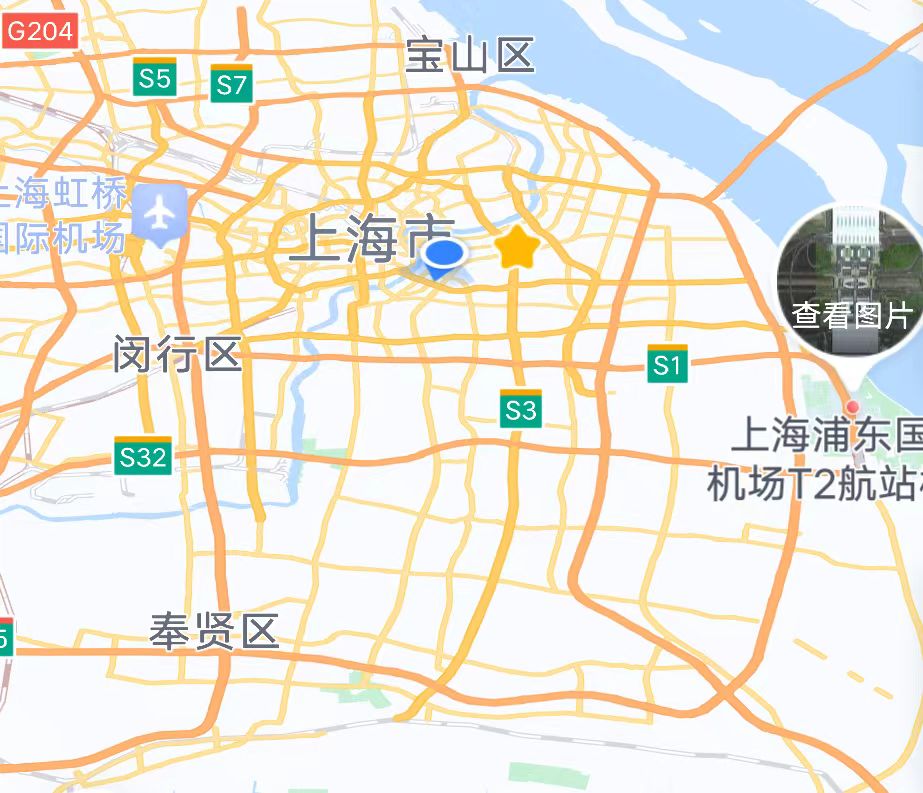 